  PODPIS RODIČE (prarodiče, dospěláka):                                  PODPIS OBJEVITELE:38. TÝDENOD 15. KVĚTNA DO 19. KVĚTNA 2023 CO NÁS ČEKÁ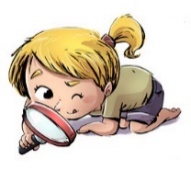 TENTO TÝDEN VE ŠKOLEJAK SE MI DAŘILO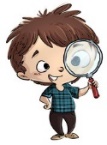 JAK SE MI DAŘILO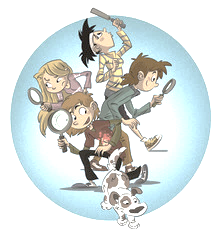 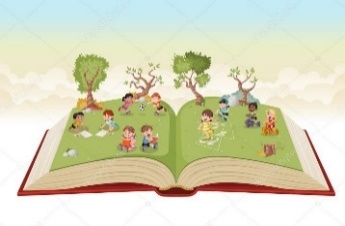 * ČTU SLOVA A VĚTY  MALÝMI TISKACÍMI PÍSMENY.* PŘEVYPRÁVÍM PŘEČTENÝ TEXT.* SLEDUJI DIVADELNÍ PŘEDSTAVENÍ STARŠÍCH ŽÁKŮ.* POSLOUCHÁM PŘÍBĚH A DOPLNÍM HO ILUSTRACÍ. UŽ ČTEME A PÍŠEME SAMI 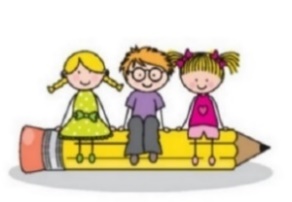 * ZAPISUJI VĚTU PEČLIVĚ KAŽDÝ DEN DO DENÍKU.* PŘEPÍŠI ČITELNĚ A PEČLIVĚ SLOVA A KRÁTKÉ VĚTY.* PÍŠI SPRÁVNĚ MALÁ PÍSMENA, KTERÁ UŽ UMÍM.* PÍŠI DIKTÁT PÍSMEN, SLOV A VĚT.* UMÍM PSÁT – str. 11, 12    r, ř. 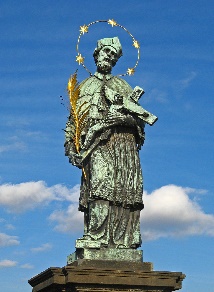 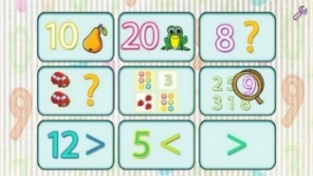 * POČÍTÁM DO 20.  SČÍTÁM A ODČÍTÁM, POROVNÁVÁM.* POČÍTÁM MINCE, NAKUPUJI.* DOPLNÍM SOUČTOVÉ TROJÚHELNÍKY.* SKLÁDÁM PARKETY.* DOPLŇUJI TABULKU MS V HOKEJI.* MATEMATIKA 2. DÍL  32 – 35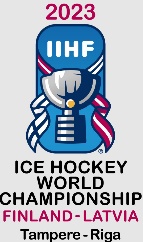 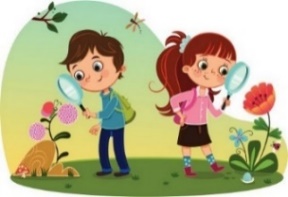 * POZNÁM A POJMENUJI HOSPODÁŘSKÁ ZVÍŘATA. VÍM, JAKÝ JE Z NICH UŽITEK A CO POTŘEBUJÍ KE SVÉMU ŽIVOTU.* OPAKUJI SI, CO VÍM O ROSLINÁCH SE STUDENTKOU SANDROU (PONDĚLÍ)DOMÁCÍ PŘÍPRAVA PRO OBJEVITELEKAŽDÝ DEN PÍŠI ČITELNĚ DO DENÍKU VĚTU. VYPRACUJI PRACOVNÍ LIST NA DOMÁCÍ PROCVIČOVÁNÍ. LIST DONES DO PONDĚLÍ 22.5.KAŽDÝ DEN PÍŠI ČITELNĚ DO DENÍKU VĚTU. VYPRACUJI PRACOVNÍ LIST NA DOMÁCÍ PROCVIČOVÁNÍ. LIST DONES DO PONDĚLÍ 22.5.MILÍ RODIČE OBJEVITELŮ A MILÍ OBJEVITELÉ, 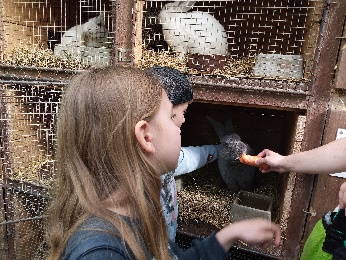 DĚKUJEME ZA PRŮBĚŽNÉ PLACENÍ ŠKOLY V PŘÍRODĚ A DODÁVÁNÍ VŠECH POTŘEBNÝCH FORMULÁŘŮ. CHVÁLÍME OBJEVITELE ZA ZVLÁDNUTÍ CESTY DO TOULCOVA DVORA 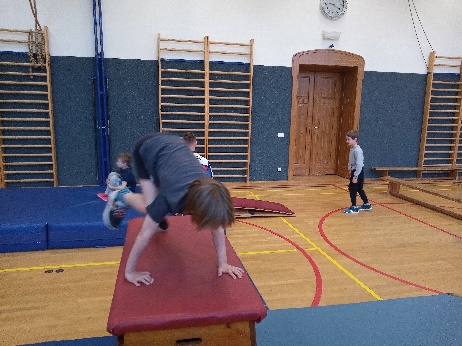 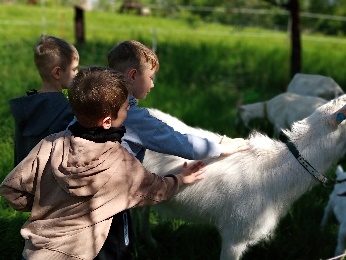 A ZPĚT A ZA PĚKNÉ CHOVÁNÍ. DOUFÁME, ŽE SI OBJEVITELÉ ODNESLI ZAJÍMAVÉ ZÁŽITKY A NOVÉ INFORMACE.VE STŘEDU UVIDÍME DIVADELNÍ PŘEDSTAVENÍ TŘI BRATŘI, KTERÉ SI PŘIPRAVILI ŽÁCI 5.B. VE ČTVRTEK K NÁM PŘIJDOU KAMARÁDI ZE TŘETÍ TŘÍDY Z PERNERKY.  BUDOU S NÁMI ČÍST PŘÍBĚHY, KTERÉ VYMYSLELI A SPOLEČNĚ JEJICH PŘÍBĚHY BUDEME ILUSTROVAT. POSUDEK OD LÉKAŘE A KARTIČKU POJIŠTĚNCE (STAČÍ KOPIE, MŮŽEME UDĚLAT) DODEJTE DO PONDĚLÍ 22. 5.                         SLUNEČNÉ MÁJOVÉ DNY  PŘEJE LUCKA  A  ALICEMILÍ RODIČE OBJEVITELŮ A MILÍ OBJEVITELÉ, DĚKUJEME ZA PRŮBĚŽNÉ PLACENÍ ŠKOLY V PŘÍRODĚ A DODÁVÁNÍ VŠECH POTŘEBNÝCH FORMULÁŘŮ. CHVÁLÍME OBJEVITELE ZA ZVLÁDNUTÍ CESTY DO TOULCOVA DVORA A ZPĚT A ZA PĚKNÉ CHOVÁNÍ. DOUFÁME, ŽE SI OBJEVITELÉ ODNESLI ZAJÍMAVÉ ZÁŽITKY A NOVÉ INFORMACE.VE STŘEDU UVIDÍME DIVADELNÍ PŘEDSTAVENÍ TŘI BRATŘI, KTERÉ SI PŘIPRAVILI ŽÁCI 5.B. VE ČTVRTEK K NÁM PŘIJDOU KAMARÁDI ZE TŘETÍ TŘÍDY Z PERNERKY.  BUDOU S NÁMI ČÍST PŘÍBĚHY, KTERÉ VYMYSLELI A SPOLEČNĚ JEJICH PŘÍBĚHY BUDEME ILUSTROVAT. POSUDEK OD LÉKAŘE A KARTIČKU POJIŠTĚNCE (STAČÍ KOPIE, MŮŽEME UDĚLAT) DODEJTE DO PONDĚLÍ 22. 5.                         SLUNEČNÉ MÁJOVÉ DNY  PŘEJE LUCKA  A  ALICEMILÍ RODIČE OBJEVITELŮ A MILÍ OBJEVITELÉ, DĚKUJEME ZA PRŮBĚŽNÉ PLACENÍ ŠKOLY V PŘÍRODĚ A DODÁVÁNÍ VŠECH POTŘEBNÝCH FORMULÁŘŮ. CHVÁLÍME OBJEVITELE ZA ZVLÁDNUTÍ CESTY DO TOULCOVA DVORA A ZPĚT A ZA PĚKNÉ CHOVÁNÍ. DOUFÁME, ŽE SI OBJEVITELÉ ODNESLI ZAJÍMAVÉ ZÁŽITKY A NOVÉ INFORMACE.VE STŘEDU UVIDÍME DIVADELNÍ PŘEDSTAVENÍ TŘI BRATŘI, KTERÉ SI PŘIPRAVILI ŽÁCI 5.B. VE ČTVRTEK K NÁM PŘIJDOU KAMARÁDI ZE TŘETÍ TŘÍDY Z PERNERKY.  BUDOU S NÁMI ČÍST PŘÍBĚHY, KTERÉ VYMYSLELI A SPOLEČNĚ JEJICH PŘÍBĚHY BUDEME ILUSTROVAT. POSUDEK OD LÉKAŘE A KARTIČKU POJIŠTĚNCE (STAČÍ KOPIE, MŮŽEME UDĚLAT) DODEJTE DO PONDĚLÍ 22. 5.                         SLUNEČNÉ MÁJOVÉ DNY  PŘEJE LUCKA  A  ALICEMILÍ RODIČE OBJEVITELŮ A MILÍ OBJEVITELÉ, DĚKUJEME ZA PRŮBĚŽNÉ PLACENÍ ŠKOLY V PŘÍRODĚ A DODÁVÁNÍ VŠECH POTŘEBNÝCH FORMULÁŘŮ. CHVÁLÍME OBJEVITELE ZA ZVLÁDNUTÍ CESTY DO TOULCOVA DVORA A ZPĚT A ZA PĚKNÉ CHOVÁNÍ. DOUFÁME, ŽE SI OBJEVITELÉ ODNESLI ZAJÍMAVÉ ZÁŽITKY A NOVÉ INFORMACE.VE STŘEDU UVIDÍME DIVADELNÍ PŘEDSTAVENÍ TŘI BRATŘI, KTERÉ SI PŘIPRAVILI ŽÁCI 5.B. VE ČTVRTEK K NÁM PŘIJDOU KAMARÁDI ZE TŘETÍ TŘÍDY Z PERNERKY.  BUDOU S NÁMI ČÍST PŘÍBĚHY, KTERÉ VYMYSLELI A SPOLEČNĚ JEJICH PŘÍBĚHY BUDEME ILUSTROVAT. POSUDEK OD LÉKAŘE A KARTIČKU POJIŠTĚNCE (STAČÍ KOPIE, MŮŽEME UDĚLAT) DODEJTE DO PONDĚLÍ 22. 5.                         SLUNEČNÉ MÁJOVÉ DNY  PŘEJE LUCKA  A  ALICE